REPUBLIKA HRVATSKAMEĐIMURSKA ŽUPANIJAPRIJAVNICA - dodjela jednokratne novčane pomoći za redovite studente iz područja grada Mursko Središće - I. OSOBNI PODACIIme i prezime			____________________________________________Adresa prebivališta		____________________________________________Mjesto i datum rođenja		____________________________________________Telefon/Mobitel			____________________________________________OIB				____________________________________________II. PODACI O UPISANOM  FAKULTETU Naziv fakulteta i sjedište 	___________________________________________Naziv zanimanja - smjera	___________________________________________Upisan/a na godinu studija (zaokružiti)	      1.     2.     3.    4.	5.      6.     -apsolventUkupno trajanje upisanog studija 	___________  godina/e. III. UZ PRIJAVNCU PRILAŽEM SLIJEDEĆE POTVRDE:	1. Potvrdu fakulteta o redovnom upisu u akademsku godinu 2023./2024. 	2. Presliku važeće osobne iskaznice	3. Presliku kartice bankovnog računa (žiro ili tekući)	Potpisom ove prijavnice student/ica potvrđuje, pod materijalnom i kaznenom odgovornošću da su podaci navedeni u ovoj prijavnici istiniti. U Murskom Središću, ____________ 2024. godine________________________(vlastoručni potpis)_______________________________________________________________________________________GRAD MURSKO SREDIŠĆE – GRAD RUDARATrg braće radića 4, 40315 Mursko Središće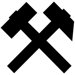 www.mursko-sredisce.hre-mail: grad@mursko-sredisce.hrURED GRADA: 040 370-771